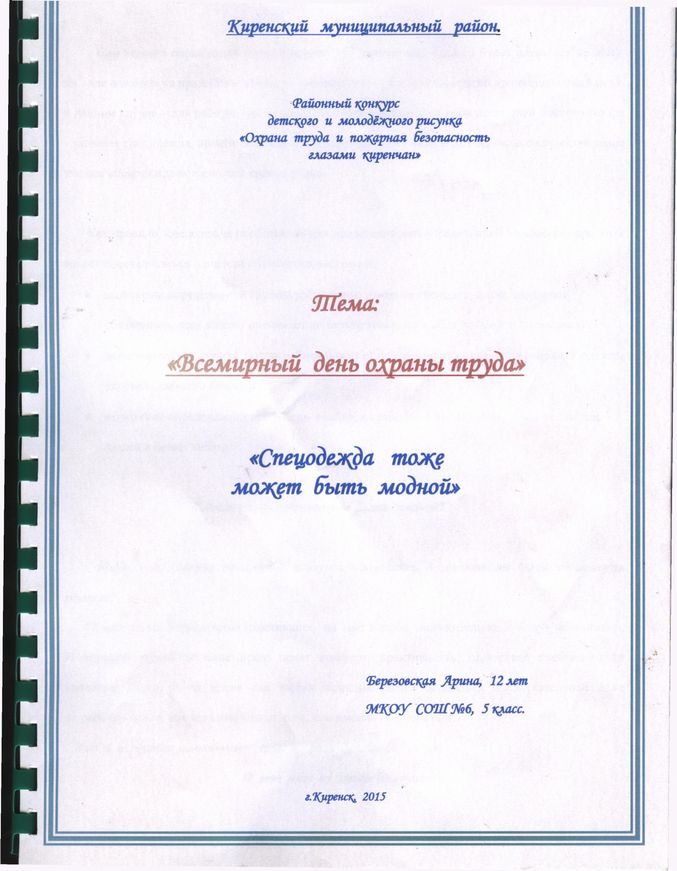 Березовская Арина (12 лет) МКОУ СОШ №6 «Спецодежда тоже может быть модной»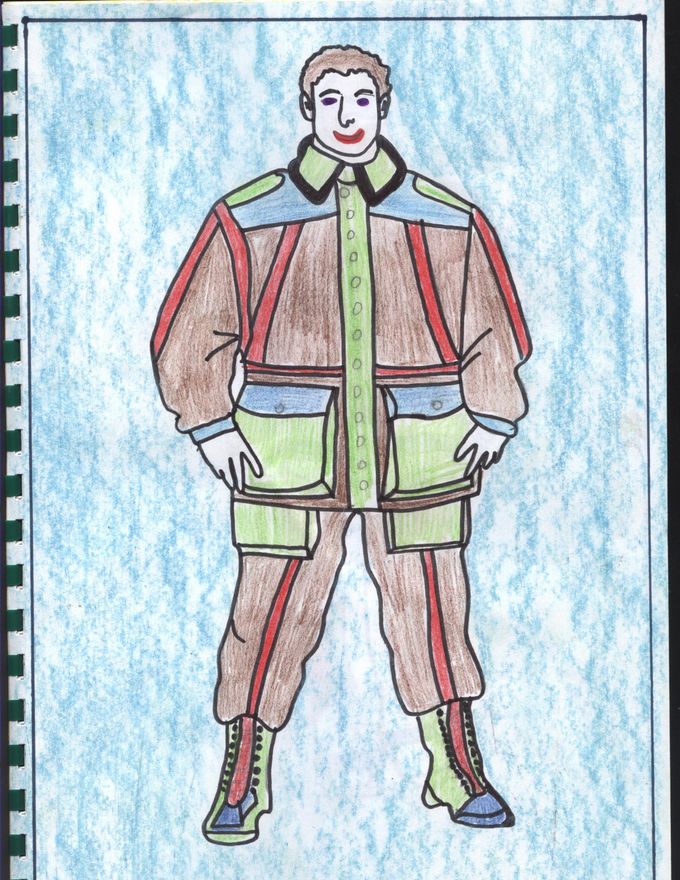 Березовская Арина (12 лет) МКОУ СОШ №6 «Спецодежда тоже может быть модной»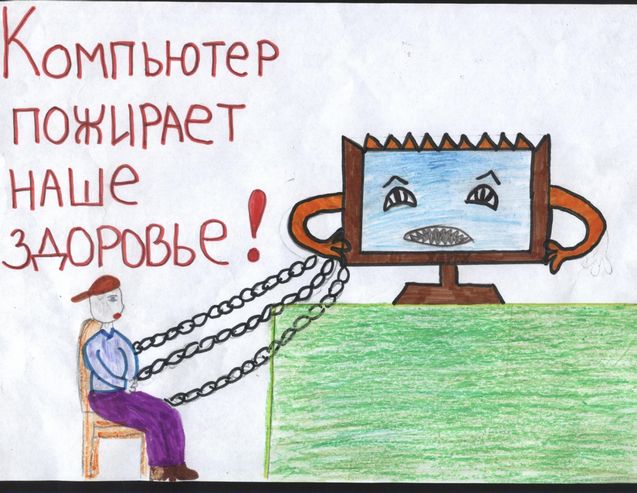 Громова Софья (11 лет) МКОУ СОШ №1 «Зомбирован компьютером»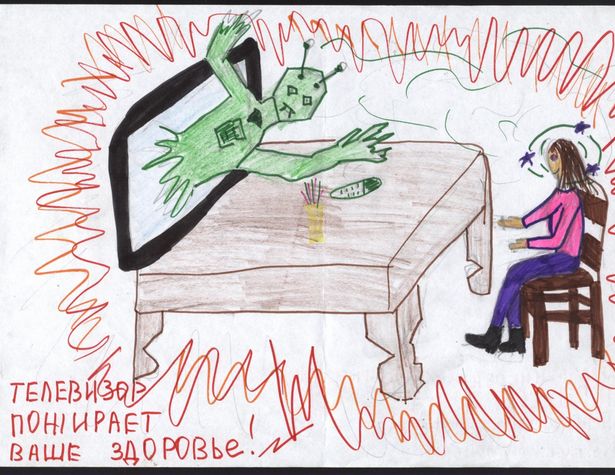 Красильникова Екатерина (10 лет) МКОУ СОШ №1 «Пожиратель здоровья»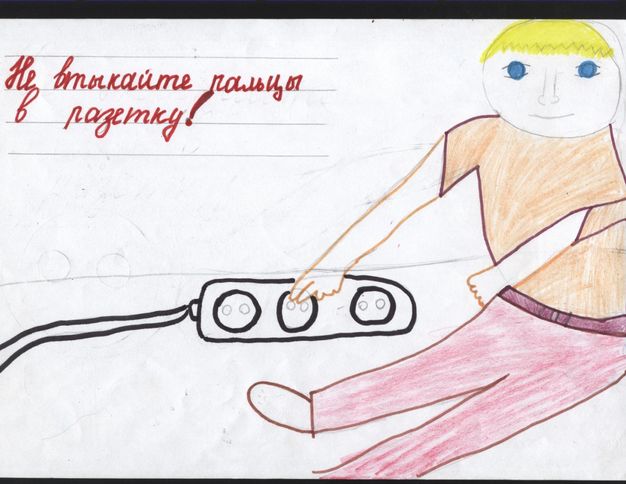 Потапова Надя (10 лет) МКОУ СОШ №1 Безопасность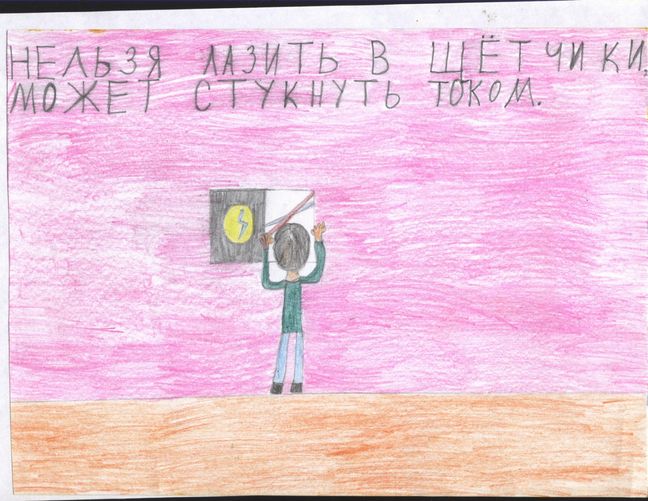 Россов Костя (10 лет) МКОУ СОШ №1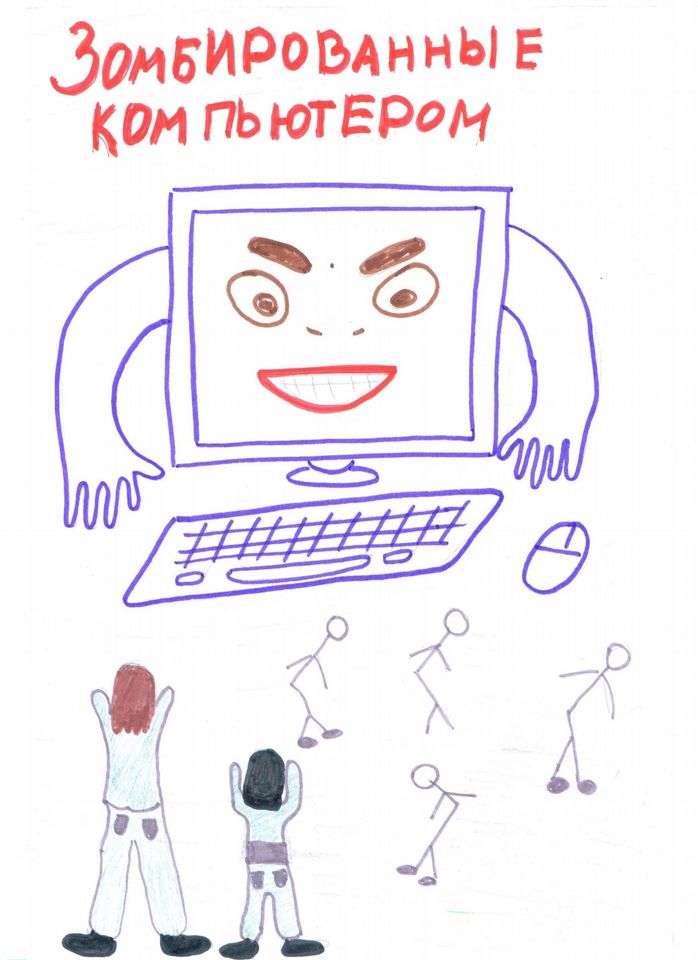 Сафонова Екатерина (10 лет) МКОУ СОШ №1 «Зомбированные компьютеры»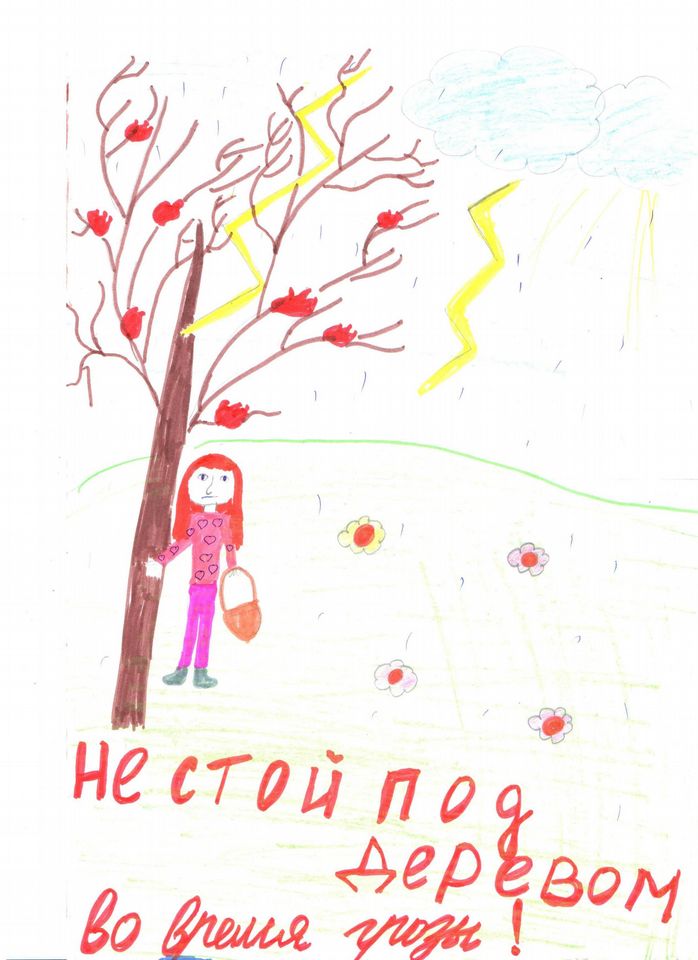 Старцева Арина (10 лет) МКОУ СОШ №1 «Опасность от молнии»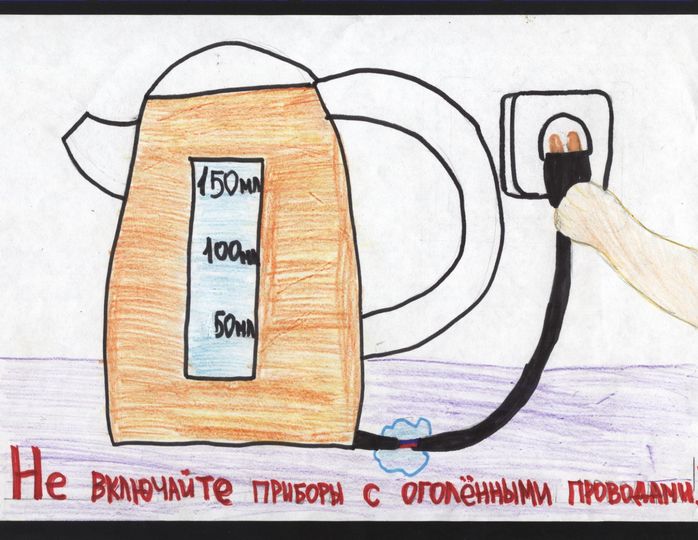 Фролова Арина (10 лет) МКОУ СОШ №1 «Не ударься током!»